CultuurplanKindercampus Joseph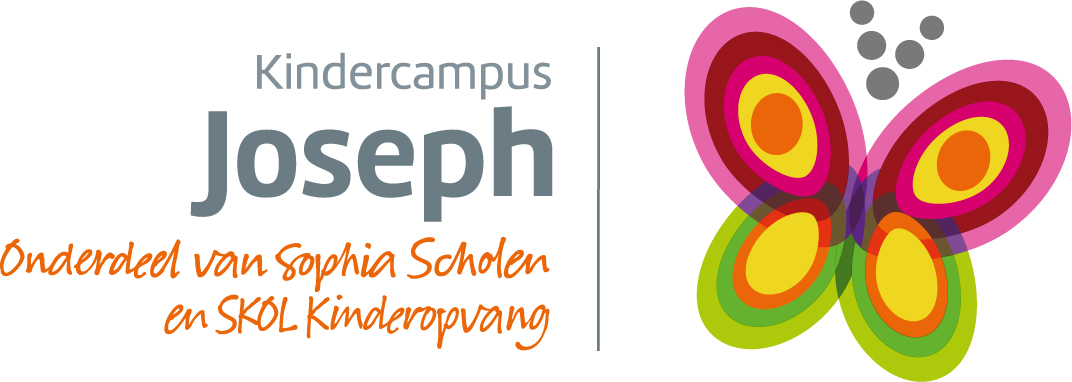 Lydia QuistDenise BraunInhoudsopgave1 InleidingDoel van het beleidsplanOnze school, het schoolbeleidVisie op cultuureducatieDoelen en speerpunten ten aanzien van cultuureducatieCultuur op school: beginsituatie en gewenste situatieUitslag SWOT-analysePraktijkoverzicht huidige situatie met betrekking tot cultuur. Test Scenario’s hart(d) voor cultuurGewenste situatie over 4 jaarVoorzieningenOrganisatie en taakverdelingDe cultuurcoördinatorTaakverdelingGeldbronnenSuccesindicatoren en evaluatieActieplanInleidingDoel van het beleidsplanDe St. Josephschool heeft in januari 2019 een nieuw schoolgebouw gekregen, met een nieuwe naam voor de school. De nieuwe naam voor de school is: IKC Kindercampus Joseph. Het doel met dit plan is: beschrijven hoe Kindercampus Joseph de komende 4 jaar cultuureducatie gaat integreren in het huidige onderwijs. Dit plan is geschreven in schooljaar 2018-2019 door Denise Braun en Lydia Quist in het kader van de cursus cultuurcoördinator.Onze school, het schoolbeleidKindercampus Joseph is een IKC met circa 300 leerlingen. De school ligt direct naast het centrum van Lisse. De populatie is voornamelijk autochtoon. Veel ouders zijn hoogopgeleid. Op de website van de school staat het volgende beschreven met betrekking tot de visie, de missie en het motto van Kindercampus Joseph.  “VisieIeder kind ontdekt, leert en ontwikkelt zich iedere dag op zijn eigen niveau.Het welbevinden en plezier staan hier centraal. Vertrouwen en respect zijn hierbij belangrijke begrippen. Zowel kinderen als ouders en professionals (leerkrachten en pedagogisch medewerkers) komen het beste tot hun recht als zij zich veilig voelen, elkaar respecteren en vertrouwen.Door samen op te trekken en gebruik te maken van elkaars talenten, ontstaat er ruimte voor groei, creativiteit en uitdaging en dus voor persoonlijke ontwikkeling.Kinderen van 0-13 jaar krijgen in een veilige omgeving individuele aandacht, maar ook leren zij samen te werken en hun speel- en leeromgeving te verkennen.
MissieKinderen gaan met plezier naar onze Kindercampus, voelen zich veilig en ontwikkelen zich op hun eigen niveau.Onze Kindercampus is een omgeving waarin kinderen van 0 tot 13 jaar een stevige basis kunnen leggen voor hun middelbare schoolperiode en voor hun verdere ontwikkeling van interesses en talenten. De basis voor optimale ontplooiing in het verdere leven en deelname aan de maatschappij. Kinderen (en professionals) hebben respect voor elkaars opvattingen en gaan met zelfvertrouwen de toekomst tegemoet.Motto
Een kind is als een vlinder
in de wind.
De ene vliegt hoog,
de ander laag,
maar ieder doet het
op zijn eigen manier.”Kindercampus Joseph is daarnaast een onderdeel van Sophia scholen. Sophia scholen heeft vijf kernwaarden als uitgangspunt: verbinding, vertrouwen, eigenaarschap, duurzaamheid en verwondering. De kernwaarden ‘eigenaarschap’ en ‘verwondering’ passen goed bij wat wij willen bereiken met cultuureducatie op Kindercampus Joseph: EigenaarschapWij streven ernaar dat de leerlingen (mede)eigenaar worden van hun eigen ontwikkeling en kansen leren zien. Vergroting van eigenaarschap bevordert talentontwikkeling en authentiek gedrag van kinderen en medewerkers. Medewerkers worden uitgedaagd om zich te ontwikkelen tot de best toegeruste professionals, die vanuit hun specialisme en deskundigheid onze leerlingen begeleiden. Initiatiefrijk gedrag van kinderen en medewerkers wordt daarom gestimuleerd.VerwonderingKinderen zijn de rijke bezitters van verwondering. Verwondering over alles wat leeft, wat ze zien en ervaren. Verwondering is een fundamentele waarde voor leren en is de basis van de wetenschap en voor kennis en ervaring die blijvend is. Ons onderwijs gaat uit van en sluit aan bij de verwondering van onze leerlingen. Bewust brengen we de leerlingen in aanraking met de verscheidenheid van onze maatschappij en leren we hen respectvol omgaan met verschillen tussen mensen. Hierbij leren we de leerlingen ook zorg te dragen voor de omgeving, de rijke en wondere wereld waarin we leven en met name het behoud ervan.Visie op cultuureducatieVoor cultuureducatie doen wij ieder schooljaar mee aan de activiteiten van de cultuureducatiegroep. Binnen dit programma bezoeken we ieder jaar met de groepen 3 t/m 8 een andere culturele instelling. Dit doen wij om cultuureducatie op onze school naar een hoger plan te brengen. Tot op heden ontbreekt nog wel een duidelijke visie op cultuureducatie. Om deze visie vorm te gaan geven, hebben wij met het team visiebijeenkomsten gehad in schooljaar 2017-2018. (Zie bijlage 1)Op basis van de genoemde punten in bijlage 1 en de schoolvisie is dit de visie van Kindercampus Joseph op cultuureducatie:De kinderen van Kindercampus Joseph ontwikkelen door middel van een doorgaande leerlijn, vaardigheden (inclusief vaardigheden om mee te draaien in de 21ste eeuw) en competenties voor cultuureducatie.Hierbij wordt gebruik gemaakt van betekenisvolle contexten die aansluiten bij de leefwereld van de kinderen. De nadruk ligt hierbij op het creatief proces. De leerkracht heeft hierbij een coachende en faciliterende rol. Doordat kinderen en leerkrachten gebruik maken van elkaars talenten, ontstaat er ruimte voor groei, creativiteit en uitdaging. Dit sluit aan op de visie van Kindercampus Joseph.Doelen en speerpunten ten aanzien van cultuureducatieHet doel met dit plan is: beschrijven hoe Kindercampus Joseph de komende 4 jaar cultuureducatie gaat integreren in het huidige onderwijs. Uit de visiebijeenkomst kwam onder andere naar voren dat de school het liefst de nadruk legt op het creatief proces. Tijdens bijeenkomst 3 van de ICC-cursus hebben wij kennis gemaakt met de basistraining procesgerichte didactiek. Wij waren erg enthousiast over deze manier van werken en denken dat dit goed past binnen onze school. Vandaar dat wij in overleg hebben besloten om ons als eerste hierop te gaan richten. Wij houden hierbij ook rekening met de kerndoelen voor het leergebied kunstzinnige oriëntatie. Bij dit leergebied horen de volgende drie kerndoelen: “Kerndoel 54: de kinderen leren beelden, taal, muziek, spel en bewegingen te gebruiken om er gevoelens en ervaringen ermee uit te drukken en om ermee te communiceren.Kerndoel 55: de kinderen leren op eigen werk en dat van anderen te reflecteren.Kerndoel 56: de kinderen verwerven enige kennis over en krijgen waardering voor aspecten van cultureel erfgoed.”Cultuur op school: beginsituatie en gewenste situatieUitslag SWOT-analyseDoor middel van een SWOT-analyse (afgenomen op 10 april 2018 tijdens de visiebijeenkomst) is de positie van cultuureducatie op de voormalige Sint Josephschool in beeld gebracht. Praktijkoverzicht huidige situatie met betrekking tot cultuur. In het bovenstaande schema valt op dat de leerlijnen binnen cultuureducatie ontbreken. Verder wordt cultuureducatie minimaal aangeboden binnen projecten en in de onderbouw ook minimaal in combinatie met andere leergebieden. Test Scenario’s hart(d) voor cultuurTijdens bijeenkomst 2 van de ICC-cursus is de Test Scenario’s hart(d) voor cultuur afgenomen voor Kindercampus Joseph. Volgens de Test Scenario’s hart(d) voor cultuur bevindt Kindercampus Joseph zich met 74 punten momenteel in scenario 1 (van de 3 scenario’s): “komen en gaan”: “Het is een komen en gaan in de basisschool. Groepen leerlingen gaan op stap, kunstenaars komen naar school, projecten gaan van start, nieuwe ideeën zijn welkom, de schooldeur staat open. Buiten de school zijn diverse factoren om de school te stimuleren tot participatie, maar de school beslist: het moet wel passen, zowel financieel als organisatorisch. Kunstzinnige oriëntatie is een van de leergebieden van het basisonderwijs. De school maakt een selectie uit het aanbod van cultuureducatieve activiteiten van diverse instellingen in het culturele veld. De school heeft alleen indirect een invloed op het aanbod. De keuze is gebaseerd op: “Het moet passen, zowel financieel als qua planning.” De keuze betreft een afzonderlijke activiteit of een pakket voor een heel jaar.”Gewenste situatie over 4 jaarOver 4 jaar willen wij procesgerichte didactiek structureel toepassen binnen ons lesprogramma. Op deze manier willen wij bereiken dat we cultuureducatie als middel gaan inzetten in plaats van als doel. Door de extra ruimte in de nieuwbouw (uitslag SWOT-analyse, zie kopje ‘kans’) is er de mogelijkheid om ook groep doorbrekend te gaan werken op de leerpleinen en de extra lokalen. In schooljaar 2019/2020 gaan wij ons richten op procesgericht werken binnen de discipline beeldende vorming. Wij gaan met het gehele team de basistraining procesgerichte didactiek volgen gericht op beeldende vorming. Afhankelijk van de evaluatie van schooljaar 2019/2020 beslissen wij hoe wij verder gaan.Wij denken momenteel aan twee opties. In optie één gaan wij ons richten op andere disciplines. Denk aan muziek of drama. In optie twee gaan we het procesgericht werken integreren binnen de methode Topondernemers VoorzieningenIn ons team bevindt zich een groepsleerkracht die al ruime culturele ervaring heeft ten aanzien van cultuur erfgoed en een cultuurpakket samenstellen. Er is een aantal ouders dat een muziekinstrument bespeelt. Verder is de inzet en expertise bij ouders nog onvoldoende onderzocht en ingezet.De school is een ruime school, met vele lokalen en leerpleinen. Ook is er een grote speelzaal inpandig aanwezig.In de woonplaats waarin de school zich bevindt, zijn een bibliotheek, diversen verenigingen, diversen musea, enz. Hier maken wij enkelen keren gebruik van. Er is een samenwerking met de plaatselijke muziekvereniging Da Capo. We hebben een culturele kaart van Lisse gemaakt. Deze in de bijlage (zie bijlage 2) van dit beleidsplan opgenomen. Deze kaart helpt ons om het overzicht te houden van de mogelijkheden in de omgeving. Aangezien we ons gaan richten op procesgericht werken binnen de discipline beeldende vorming hebben wij het volgende nodig: Basistraining procesgerichte didactiekGeldGenoeg materiaal voor beeldende vormingRuimtes om procesgerichte didactiek binnen de discipline beeldende vorming toe te passen: lokalen, leerpleinen, techniekruimte. (Dit is reeds aanwezig)Samenwerkingspartners die mogelijk iets voor ons kunnen betekenen, denk aan: Volksuniversiteit Lisse, kunstgaleries en expertise van ouders.Organisatie en taakverdelingDe cultuurcoördinatorEr zijn twee ICC’ers op Kindercampus Joseph. Dit blijft voorlopig zo. Zij delen de taakuren. Het LKCA heeft een richtlijn voor hoeveel uren een ICC-er nodig heeft. Met het leerlingaantal van onze school is hun richtlijn 45 uur in totaal. Dit zou betekenen dat de ICC’ers deze uren gaan delen in schooljaar 2019- 2020. De ICC’ers overleggen/evalueren tenminste 2 keer per jaar (in juni en in januari) met de directie over de praktische invulling van het cultuurbeleid op school en andere zaken rondom cultuur. De ICC’ers brengen in een teamvergadering regelmatig verslag uit als er nieuwe ontwikkelingen zijn. TaakverdelingGeldbronnenInkomstenUitgavenBegrotingSuccesindicatoren en evaluatieHet cultuurbeleid zal twee keer per jaar geëvalueerd worden. In juni en in januari. In januari vindt er een tussenevaluatie plaats. Er wordt gekeken hoe het actieplan van dat betreffende schooljaar loopt en er wordt gekeken of er nog iets bijgesteld moet worden.In juni wordt het actieplan van het afgelopen schooljaar geëvalueerd en wordt er een nieuw actieplan opgesteld voor het volgende schooljaar.Voor aankomend schooljaar 2019-2020 willen de ICC’ers met de directie in januari evalueren hoe de cursus ‘Procesgerichte didactiek’ is gegaan en hoe het implementatietraject verloopt. In juni willen wij met onze collega’s in de bouwvergadering de activiteiten van het BplusC-pakket en de cultuureducatiegroep evalueren. Ook evalueren de ICC’ers met de directie het actieplan van afgelopen schooljaar en maken een nieuw actieplan voor schooljaar 2020-2021. ActieplanActieplan korte termijn schooljaar 2019-2020Actieplan lange termijn Bijlage 1: Resultaten visiebijeenkomstUit de visiebijeenkomsten (schooljaar 2017-2018) is gebleken dat wij als team de volgende punten het belangrijkst vinden wat betreft onze visie op cultuureducatie. Zo richten wij ons onderwijs in:Wij geven bij voorkeur les vanuit methodes waarin doelen, inhoud en didactiek samenhangen.Wij proberen aan te sluiten bij de leefwereld van het kind door het leren te koppelen aan betekenisvolle contexten.De kinderen bij ons op school:Leren hier creatieve vaardigheden, die deel uitmaken van de vaardigheden om mee te draaien in de 21ste eeuw. Bij cultuureducatie werk ik als leerkracht het liefst:Als coach als facilitator. De kinderen doorlopen hun eigen proces, ik reageer, observeer en help ze hun eigen werk te maken door voor de juiste voorwaarden te zorgen.Om kunstzinnige uitingen van de kinderen te beoordelen:Let ik het meest op het proces dat het kind doorlopen heeft, hoe het kind met de opdracht is omgegaan en welke stappen er gezet zijn.Ons gewenste cultuureducatieve programma:Bestaat uit een opbouw van vaardigheden, elk leerjaar komen er nieuwe vaardigheden bij en worden eerder geleerde vaardigheden uitgediept. Bestaat uit een opbouw van competenties, kinderen worden elk jaar uitgedaagd een steeds ingewikkelder wordend creatief proces zelfstandig tot een einde te brengen. Als school leggen wij het liefst de nadruk op:Het creatief vermogen (het doorlopen van het creatief proces, verbeeldingskracht, nieuwe oplossingen kunnen bedenken etc.) Bijlage 2: Culturele Partners Lisse Sterke punten:Zwakke punten1.De schoolviering.1.Weinig sprake van doorgaande lijn, geen beleid cultuureducatie.2.De school heeft een sterk basisarrangement (Cultuurpakket, museumbezoek, bezoek lokaal cultureel erfgoed).2.Te weinig kennis/expertise/eigen vaardigheden leerkrachten.3.Extra ruimte in de nieuwbouw.3.Cultuureducatie in geringe mate gekoppeld aan betekenisvolle contexten.KansenBedreigingen1.Samenwerken met de BSO in Integraal Kind Centrum.1.Te weinig budget/verminderen subsidies.2.Goed en veelzijdig extern cultureel aanbod.2.Tijdgebrek door inspectienormen.3.Mogelijk om gastdocenten en/of vakdocenten aan te trekken.3.Verminderde hulp ouders.Gebruik methodes         Gebruik leerlijnenCultuureducatie in projectenCultuureducatie in combi met andere leergebiedenCulturele hoogtepunten v/h schooljaarGroep 1/2Ideeën van internetMoet je doenxEr wordt thematisch gewerkt. Om de drie weken een nieuw projectBinnen projectSchoolvieringJosephfamiliedagKinderboekenweekGroep 3TopondernemersMoet je doenIdeeën van internetxxxSchoolviering JosephfamiliedagKinderboekenweekGroep 4TopondernemersMoet je doenIdeeën van internetxxxSchoolviering JosephfamiliedagKinderboekenweekGroep 5TopondernemersMoet je doenIdeeën van internetxMuzieklessen van muziekvereniging Da CapoProgramma Cultureel erfgoedSchoolvieringJosephfamiliedagKinderboekenweekGroep 6TopondernemersMoet je doenIdeeën van internetxxProgramma Cultureel erfgoedSchoolvieringJosephfamiliedagKinderboekenweekGroep 7TopondernemersMoet je doenIdeeën van internetxxProgramma Cultureel erfgoedSchoolvieringJosephfamiliedagKinderboekenweekGroep 8TopondernemersMoet je doenIdeeën van internetxxProgramma Cultureel erfgoedSchoolviering JosephfamiliedagKinderboekenweekEindmusicalTaakICC’erDirectieTeamledenBeleidsontwikkelingXXCoördinatie op schoolniveauXXUitvoering op bouw- of groepsniveauXDeelname aan netwerkenXContacten met de culturele omgevingXXContacten met externe adviseursXDeskundigheidsbevordering teamXFinanciële planningXXFondsenwervingXXFinanciële verantwoordingXInterne communicatieXExterne communicatieXEvaluatieXXXLumpsum aangevuld met prestatiebox per leerling €15,15Gemeentebudget voor cultuureducatieXImpuls Brede scholen Sport en Cultuur (cultuurcoach)XCulturele fondsenXSponsoringXIncidentele actiesXOuderbijdrageIs aanwezig, maar wordt niet specifiek gebruikt voor cultuureducatie.OverigXTotaal€4500BplusC-pakket-Deelname aan het cultuurpakket (€8,25 per leerling)-Toeslag Poelhuys voor leerlingen groep 1-2 (€1,82 per leerling)-Toeslag Floralis voor leerlingen groep 7-8 (€1,03 per leerling)€2744Muzieklessen Da Capo groep 5€200Totaal€2944Totaal inkomsten€4500Totaal vaste uitgaven€2944 -Beschikbaar bedrag voor overige activiteiten (bijvoorbeeld excursies)€1556WanneerWatWieKosten Oktober 2019Activiteit kiezen op www.cultuureducatiegroep.nl Organisatie: ICC’ers (stappenplan inschrijven en historie van eerdere schooljaren mailen) Uitvoering: teamleden€2 euro per leerling wordt vergoed13 november 2019Cursus “Procesgerichte didactiek” gericht op beeldende vormingOrganisatie: ICC’ersAanwezig: ICC’ers, teamleden, directie en adviseur van cultuureducatiegroep€ 300,- (waarvan 25% vergoed door cultuureducatiegroep. Overige kosten worden betaald uit de pot ‘professionalisering’)Januari 2020Tussenevaluatie actieplan cultuurAanwezig: ICC’ers, en directien.v.t.14 april 2020Supervisiebijeenkomst ‘Procesgerichte didactiek”Organisatie: ICC’ersAanwezig: ICC’ers, teamleden, directie en adviseur van cultuureducatiegroepZie kosten cursus “Procesgerichte didactiek”Juni 2020Activiteit kiezen uit BplusC-pakketOrganisatie: ICC’ers (uitleg mailen)  Uitvoering: teamledenPakket cultuureducatiegroep: €2744,- Betaald uit de pot ‘cultuur’Juni 2020Evalueren BplusC-pakket en activiteiten cultuureducatiegroepOrganisatie: ICC‘ers (als agendapunt inbrengen in de bouwvergaderingen)Uitvoering: teamledenn.v.tJuni 2020Evaluatie actieplan cultuur en nieuw actieplan makenAanwezig: ICC’ers, en directien.v.t WanneerWat 2019-2020Zie actieplan korte termijn. 2020-2021Afhankelijk van de evaluatie van schooljaar 2019/2020 beslissen wij hoe we verder gaan.Wij denken momenteel aan twee opties. In optie één gaan wij ons richten op andere disciplines. Denk aan muziek of drama. In optie twee gaan we het procesgericht werken integreren binnen de methode Topondernemers.2021-2022Afhankelijk van de evaluatie van schooljaar 2020-2021 beslissen wij hoe we verder gaan.Wij denken momenteel aan twee opties. In optie één gaan wij ons richten op andere disciplines. Denk aan muziek of drama. In optie twee gaan we het procesgericht werken integreren binnen de methode Topondernemers.2022-2023Cultuur is opgenomen in het schoolplanCultuur is een vast onderdeel op de jaarkalender.Cultureel erfgoedProfessionele kunstAmateurkunstKunst/cultuureducatieOverige instellingenComité Open Monumentendag LisseHet Huys DeverRuïne van TeylingenKasteel KeukenhofMuseum de Zwarte TulpStichting museum voor de bollenstreekHet eerste Nederland Indische museumHet Lisser Art museumVereniging Oud LisseCHG Werkgroep en herbestemming Bollenerfgoed.Naturalis LeidenHortus Botanicus LeidenCorpus LeidenRijksmuseum van OudhedenKunstkring Duin- en BollenstreekAnneke van Kesteren (schilderen)Frans en Truus van der Veld (beeldhouwen)Hein van der Voort (schilderen)Atelier Martijn Kessler (beeldende kunst enz)GaleriesFilmhuis LisseFestival: Castlefest en ButtonpopMuziekschool BollenstreekZeemanskoor de Torren LisseVereniging Gemengd koor ‘Santa Maria’Jeugd- en kinderkoor de LenteklokjesBig band BollenstreekBlaaskapel de PretnotenSymfonieorkest BloembollenstreekToneelvereniging het Geestgrond Theater, Radost. Maskerade en Louis BouwmeesterStichting het PoelhuysPam MacBeth (muziek)Danscentrum WelkomStreetdanceDansschool (Fun & Dance en Total Move)Stichting Da Capo (muziekkorps)Stichting Feel Free CountrydancersStichting Messiah (Symfonieorkest)Muziekschool het MuizenhuisBibliotheekBoekhandel GrimbergenVolksuniversiteit Floralis Verzorgingshuis (Rustoord & Berkhout)Beeldenhttps://nl.wikipedia.org/wiki/Lijst_van_beelden_in_LisseGevelstenenhttp://www.gevelstenen.net/kerninventarisatie/plaatsenNed/Lisse.htmStraatnamen Diversen websites oa. Erfgoed Leiden en omstrekenArchief LisseExpertise van oudersProvinciale partners:Erfgoed Zuid-HollandProbiblioKunstgebouw